Take OffWeight & Bal         DISCS as NEEDED  Spin Ballast	          as REQUIREDChutes                   SECUREDSeat Belts 	         SECUREDControls	         FREEWheel Brake         CHECKED	Air Brakes	         LOCKED  Trim 		        SETAltimeter	        SETVariometer	        ON & SETRadio		        Freq. & vol. SETWind 		       CHECKEDRWY Position     TURN &  ALIGNTail Dolly	       REMOVEDRope		       ATTACHEDCanopies 	       LOCKED		Consider	       Emergencies            LANDINGTraffic		SCAN & MONITORSeat Belts	SECUREDRadio 		123.05 @ W13                                   MONITORWind	 	NOTEDSpeed		49 Knots    + headwind             LANDINGTraffic		SCAN & MONITORSeat Belts		SECUREDRadio 		123.05 @ W13                                   MONITORWind	 		NOTEDSpeed		49 Knots    + headwind    + ½ GUSTS Trim			SETAirbrakes 		CHECKED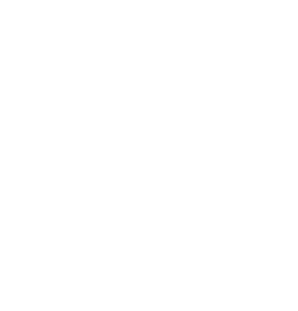 